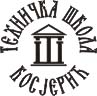 РАЗВОЈНИ ПЛАН ШКОЛЕЗа период од 2019. до 2024. годинеКОСЈЕРИЋ, АВГУСТ 2019. ГОДИНЕСадржајЛИЧНА КАРТА ШКОЛЕ	3ПРОСТОРНИ УСЛОВИ РАДА И ОПРЕМЉЕНОСТ ШКОЛЕ	4СНАГЕ ШКОЛЕ	6СЛАБОСТИ ШКОЛЕ	6Приоритети у остваривању образовно-васпитног рада, план и носиоци активности,	8критеријуми и мерилаза самовредновање планираних активности	8Мере унапређења образовно-васпитног рада на основу анализе резултата ученика на матурском испиту	16Мере за унапређивање доступности одговарајућих облика подршке и разумних прилагођавања и мере унапређивања квалитета образовања и васпитања за ученике којима је потребна додатна подршка	17План рада са талентованим и надареним ученицима	18Програм заштите ученика од насиља, злостављања и занемаривања, као и јачање сарадње међу ученицима и родитељима, запосленима и ученицима, родитељима и запосленима	20Мере превенције осипања броја ученика	29Друге мере за остваривање циљева образовања и васпитања које превазилазе	30садржај појединих наставниих предмета	30План припреме за матурске испите	31План стручног усавршавања наставника, директора стручних сарадника	32и других запослених у школи	32План напредовања и стицања звања наставника и стручних сарадника	33План укључивања родитеља, односно другог законског заступника у рад школе	34План сарадње са другим школама, привредним друштвима и другим органима	35и организацијама од значаја за рад школе	35План укључивања школе у националне и међународне развојне пројекте	37ЛИЧНА КАРТА ШКОЛЕЧланови Актива за развојно планирање:Слободан Савић – педагог (председник актива)Ивана Илић – наставник (записничар)Драгана Божовић – наставникЖељко Марић – наставникСаво Ђоковић – наставникЗора Матић - наставникГордана Прокић – представник родитељаДејана Ђапа - ученикУкратко о школиСредње образовање у Косјерићу датира од 1977. године када је основано истурено одељење Гимназије, односно Образовног центра у Пожеги. 	Од августа 1980. године формира се самостална школа која ради до 1993. године. 	Школске 1990/1991. укида се самостална школа, а уместо ње формирају се два истурена одељења: Машинске школе из Пожеге и Економске школе из Ужица. 	Оваква организација показала је доста слабости па се поновном одлуком Владе Републике Србије октобра 1995. формира самостална школа која практично са радом послује од 1. марта 1996. године под именом Техничка школа.Техничка школа је једина средња школа у општини Косјерић. Наставу тренутно похађа 230 ученика, распоређена у 9 одељења, три смера: економски техничар, електротехничар рачунара и трговац. У школи ради 39 радника, 27 наставника, 3 у администрацији, 4 помоћно особљa, 3 стручна сарадника са по 50% радног времена (педагог, психолог, библиотекар) и директор.	Школа је верификована за подручја рада и образовне профиле:Машинство и обрада метала – металостругар, машинбравар и аутомеханичар – решење Министарства просвете – 022-05-255/95-03 од 20.12. 1995. годинеТрговина – образовни профил трговац – решење Министарства просвете – 022-05-255/95-03 од 06.05. 2005. годинеЕкономија, право и администрација – за образовни профил економски техничар – решење Министарства просвете – 022-05-255/95-03 од 20.12. 1995. годинеЕлектротехника – образовни профил електротехничар рачунара – решење Министарства просвете – 022-05-255/95-03 од 01.12. 2005. годинеПРОСТОРНИ УСЛОВИ РАДА И ОПРЕМЉЕНОСТ ШКОЛЕШколски простор, Техничке школе, подразумева земљиште на коме је изграђена школска зграда, школско двориште, спортске терене и школска зграда у целини са помоћним просторима. Техничка школа у Косјерићу (у даљем тексту школа) реализује наставу у две зграде, од којих је једна 300 м2 а друга 810 м2. Теоретска настава реализује се у већој згради, а практична настава и блок настава из информатике у мањој згради. Већа зграда поред наставничке канцеларије, канцеларије психолога и педагога и просторије за пријем родитеља, поседује и осам учионица за теоретску наставу, од којих је једна специјализовани кабинет за електронику и једна кабинет за рачуноводство. У мањој згради је библиотека са читаоницом,  где ученици проводе слободно време и обављају ваннаставне активности. Поред библиотеке, школа поседује радионицу, мали и велики информатички кабинет. Нова, комплетно опремљена канцеларија директора од 2018. године такође је у малој згради као и канцеларија секретара и шефа рачуноводства. У свим учионицама се налази рачунар за наставнике.У следећој табели приказане су све просторије школе, њихова површина као и проценат опремљености.Поред школске зграде, школски простор обухвата школско двориште са зеленим површинама које се редовно одржавају, као и спортски терен на коме је игралиште за мали фудбал, кошарку и одбојку, пресвучени новим асфалтом. Спортски терен је 2017. године опремљен са два нова коша, а на површини поред терена постављено је седам справа за вежбање на отворном (теретана на отвореном).У непосредној близини школе изграђена је спортска дворана, коју ученици користе од  школске 2012/2013. године. Површина хале је 1573 квадратних метара.Опрема и намештај	Учионице су опремљене новим клупама и столицама, које су набављене 2017. године.Све учионице и наставничка канцеларија, због потреба електронског дневника, који школа користи од школске 2018/2019. године, поседују рачунаре повезане на интернет мрежу. Кабинет за информатику има 28 (15 мрежно повезаних, 13 рачунара повезаних на интернет) рачунара Пентијум 4, ласерски штампач и скенер. Кабинет за електронику поседује два осцилоскопа, преко 25 унимера, конструкторе, два PLC-а, као и све елементе неопходних за вежбе и блок наставу из ових предмета. Школа такође поседује и 3 видео пројектора и платно за пројектор, 2 фотокопир апарата, а једна учионица је опремљена и интерактивном таблом. Школа је 2013. године, преко пројекта ''ЗА МОЈ КОСЈЕРИЋ'', Титан цементаре Косјерић, добила средства за набавку (и набавила) савремених школских учила (ШКОЛИЦЕ) за предмете електротехничке струке, док је 2016. године добила средства за опремање кабинета за Рачуноводство (9 лап топ рачунара, један видео пројектор и штампач), по пројекту „Савремена економија у школи“,Школска библиотека располаже са фондом од 4600 књига, односно, са око 380 наслова. Фондом књига у школској библиотеци задовољавају се потребе ученика за школском лектиром, као и литературом за проширивање и продубљивање знања и интересовања ученика. На конкурсу “За мој Косјерић” у организацији Титан цементаре Косјерић 2018. године, Техничка школа је учествовала са пројектом под називом „Кључеви знања“, за адаптацију и уређење простора школске библиотеке. Пројекат је делимично одобрен и од тих средстава реновирана је библиотека.У поређењу са нормативом, опремљеност школе наставним средствима износи око 70%, с тим, што се проценат опремљености разликује у зависности од предмета. СНАГЕ ШКОЛЕсолидни међуљудски односимала школа – добра комуникација између запослених, ученика и родитељаједина средња школа у општинидобра сарадња са локалном заједницом и осталим организацијамаквалитетан рад у постојећим ваннаставним активностимаминимално постојање насиља међу ученицима као и брзо и ефикасно решавање истогђачки парламент (иницијативе, акције...)мали колектив, погодан за праћење активности и постигнућа ученика и наставникабрза и једноставна комуникација међу запосленимаредовно ажуриран сајт школе неопходним информацијама за ученике, родитеље и наставникепостојање потенцијала да се унапреди рад школе, млад наставни кадарвисок проценат уписа ученика на жељене високе школе (првенствено на буџет државе)рад школе у једној смени (преподневној)СЛАБОСТИ ШКОЛЕНедостатак простора и опреме у довољној мери за квалитетније обављање појединих наставних и ваннастваних активностиНедостатак секцијаСмањивање броја ученика (деце) услед неповољних демографских кретања али и због неких овде набројаних слабости школеВелики број наставника ради у више школа и на одређено времеНедовољна сарадња са родитељимаЛоша економска ситуација локалне самоуправе и целе локалне заједницеЗбог незаинтересованости ученика за трогодишња занимања, школа не уписује  образовне профиле металостругар, машинбравар, атуомеханичар и трговацНеједнако распоређена задужења на чланове колективаКвалитет предавања појединих наставникаЛоша знања и постигнућа великог броја ученика који уписују нашу школуЛетаргија и непостојање жеље да се тренутно стање у школи промени на боље, велика толерантност запослених  према тренутном стањуНедовољна дигитална писменост наставног кадраНестручно заступљена настава из одређених предметаЛош интернет и недостатак савремене информатичке инфраструктуре, неразвијен систем електронског учења („мудл платформа“, „дигитална учионица“ и сл.)Некажњавање, недовољно и неадекватно кажњавање дисциплинских преступа ученика, као и нереаговање наставника на пушење у школском дворишту од стране ученикаСтара и дотрајала инфраструктураНезагрејаност школе у хладним данима мимо грејне сезонеНезаинтересованост и неукључивање свих запослених у рад тимова којима припадајуНедовољно и недоследно спровођење активности из Развојног плана и Акционог плана самовредновањаСтручно усавршавање у оквиру установе не реалиује се у складу са планираним (недостатак угледних часова и хоризонталног учења)Недовољна сарадња са средњим стручним школама у регионуМали број пројеката у којима школа учествујеПриоритети у остваривању образовно-васпитног рада, план и носиоци активности, критеријуми и мерилаза самовредновање планираних активностиНа основу самовредновања и спољашњег вредновања рада школе, а према Стандардима квалитета рада установе, одредили смо следеће приоритете у будућем раду школе:Настава и учењеПодршка ученицимаОбразовна постигнућа ученикаОрганизација рада школе, управљање људским и материјалним ресурсимаСтандарди квалитета рада школе - „Етос“ и „Програмирање образовно васпитног рада је у функцији квалитетног рада школе“ биће уврштени у Разввојни план школе, тј. у приоритетне области у току школске 2019/20. године, тачније, после завршеног самовреднвања поменутих области и доношења акционих планова за унапређење рада по предвиђеним стандардима квалитета рада установе.Мере унапређења образовно-васпитног рада на основу анализе резултата ученика на матурском испитуМатурским испитом не оцењује се само знање ученика из појединих облассти, већ се кроз резултате на матурском испиту утврђује и зрелост ученика, такође у постигнутим резултатима  огледа се настава и учење у школи. Матурски испит требало би да ученике припреми за полагање пријемних испита за упис на високе школе/факултете, односно за обављање послова за занимање за које су се школовали.Ако се осврнемо на постигнуте резултате ученика у претходне четири школске године, закључуејмо да је примарни циљ испуњен: ученици су полажили испит у првом испитном року и остварили позитиван успех на матурским и завршним испитима, осим једне ученице у школској 2016/2017. години. Те школске године просечне оцене на поменутим испитима биле су добре, док је школске: 2015/2016, 2017/2018. и 2018/2019. године забележена средња оцена: врло добар (чак је просечна оцена углавном изнад четири).  Запажено је да су ученици у поменутом периоду најниже оцене имали на матурском испиту из српског језика и књижевности и да боље резултате у том предмету остварују ученици економског смера, а ученици који похађају наставу електротехничког смера постижу боље резултате из изборног предмета и на завршном раду. Табела: Табеларни приказ успеха ученика на матурском испиту у периоду 2015-2019. године.Истичемо да остварени  успех на матурском испиту углавном зависи од општег постигнућа ученика/генерације у току школовања, па су просечне оцене на матурским испитима приближно једнаке средњим оценама општег успеха ученика. Примећујемо да су просечне оцене ученика исте генерације на матурским испитима економског и електротехничког смера идентичне, осим школске 2016/2017. када су ученици економског смера постигли много боље резултате.  С обзиром на резултате ученика на матурским испитима, предвиђамо следеће мере за унапређење образовно-васпитног рада:Континуирано праћење ученичких интересовања из различитих области и предмета и појачан рад у оквиру примећених (исказаних) интересовања, препознати даровите ученике и укључивати их у ваннаставне активности – то је изузетно важно како би ученик препознао своје афинитете и одабрао предмет/област у којој може да оствари најбоље резултате;Индентификовати ученике и упућивати их на допуску наставу на крају сваког класификационог периода. Интезивирати допунски рад, нарочито из српског језкика и књижевности (оспособљавање ученика да пишу у складу са правописном нормом, развијати љубав према писаној речи, увежбавање писања есеја на задату тему);Јачати унутрашњу мотивацију код ученика за учењем и сталним напредовањем кроз сарадњу ученика са разредним старешином, родитељима и психолошко-педагошком службом у школи;Подстицати и неговати код ученика истраживачки рад и критичко мишљење. Навикавање и оспособљавање ученика на писање научних радова;Оспособљавати ученике за коришћење алтернативних извора знања (стручна литература, интернет и др.);Чешћа провера знања ученика, усмено и писмено (чешћи видови провера знања кроз форме по узору на матурске испите у завршним разредима):Анализа резултата на завршном испиту на крају сваке школске године, усвајање предлога за унапређивање наставе. Циљ ових мера је унапређивање наставе и постигнућа на завршним испитима, стицање трајних и применљивих знања. Мере за унапређивање доступности одговарајућих облика подршке и разумних прилагођавања и мере унапређивања квалитета образовања и васпитања за ученике којима је потребна додатна подршкаМере унапређивања квалитета образовања и васпитања за ученике којима је потребна додатна подршка написане су на основу резултата самовредновања рада школе, на основу извештаја о успеху ученика, на основу предлога и извештаја стручних већа за области предмета и на основу рада и активноститима стручног тима за инклузивно образовање.Идентификација ученика из осетљивих група, ученика којима је потребна додатна подршка и даровитих ученикаФормирање мини тимова за ученике којима је потребна додатна подршка Укључивање ученика којима је потребна додатна подршка у школске ативности: ваннаставне активности, тимове, школске акције и пројекте,... за развијање социјалних вештинаСарадња са интерресорном комисијом, другим школама, установама, удружењима и појединцима у циљу унапређења квалитета пружања додатне подршке ученицима Иницирање побољшања приступа школи и школској згради (израда прилазне рампе) за ученике и родитеље са физичким тешкоћамаУређење посебног кутка у учионицама као и просторно прилагођавање потребама деце како би се осећали пријатније, омогућило им лакше кретање и обављање задатака.Набавка дидактичког материјала за ученике којима је потребна додатна подршка (макете, слике, брошуре, креде у боји, штапићи за рачунање, видео материјали....)Похађање стручних семинара за наставнике везано за инклузивно образовањеИдентификовање ученика који показују слабија постигнућа у појединим предметима и деце са тешкоћама у учењу и израда плана рада за истеДиференцирати наставу и наставни материјал (пролагођавати индивидуалним карактеристикама ученика)Вршњачко учењеУнапредити сарадњу предметних наставника са одељењским старешинамаМере облика подршке (методе, облици рада и сл.) јавно истаћи на oгласној таблиУпићивање наставника и родитеља од стране стручног тима на линкове и литературу за пружање одговарајућих облика подршкеКоришћење и комбиновање више наставних метода и облика на часу, ради веће активности ученикаКоришћење различитих поступака оцењивања како би оцена била у функцији праћења и подстицања развоја ученикаНабавка стручне литературе за наставнике која се односи на рад са децом којим је потребна додатна подршкаПолугодишња евалуација рада тимова, ИОП планова и оствареност предвиђених исхода.План рада са талентованим и надареним ученицимаДаровитост је високо развијена способност, било општа,  било нека специфична, која омогућава натпросечна постигнућа у одређеном конкретном подручју.Таленат је даровитост у једном ужем подручју (математички таленат, спортски таленат…).Рад са даровитим ученицима се одвија кроз следеће етапе:ИДЕНТИФИКАЦИЈА У нашој школи релативно је мали број ученика који су показивали изразит таленат за одређене области, зато је прво потребно сензитизирати наставнике за препознавање таквих ученика и сигнализирање одељењском старешини, родитељу, стручном сараднику.Селекција – кроз психолошке тестове, тестове знања, способности, посматрање и др.Када се изврши идентификација надарених/талентованих ученика и одреди се степен/ниво на коме ће се радити са њима, планиране активности могу бити следеће, зависно од конкретног случаја:ВАН РЕДОВНЕ НАСТАВЕ слободне активности (секције) додатна настава из појединих предмета истраживачке станице, семинари, летњи кампови и слично У РЕДОВНОЈ НАСТАВИ коришћење напреднијих уџбеника прилика да ученик брже прође кроз базично градиво самосталан истраживачки рад рад са ментором сложенији задаци, нерутински задаци, виши нивои знања, висока индивидуализација задаци који су блиски ономе што заиста раде стручњаци из датог домена дивергентни задаци, они који омогућавају различите приступе и различита решења коришћење аудио-визуелних и других стимулативних материјала у настави флексибилни временско-просторни услови за рад едукативни излети и посете различитим институцијама гостујући предавачи При свему томе, потребно је на нивоу школе, а свакако код сваког наставника подстицати ауторитет који се гради на експертизи, а не на позицији моћи; развијати код ученика доживљај да се његове способности виде, цене и подржавају, као и прилику да комуницира са својим интелектуалним вршњацима.МОТИВИСАЊЕ НАПРЕДНИХ И ТАЛЕНТОВАНИХ УЧЕНИКАдобијање одређених повластица (кроз оцену или други облик награде) за резултате на такмичењима, као и иновације или изузетне резултате у неком другом облику активности јавно похваљивање, кроз књигу обавештења, сајт или школски часопис, друге медије укључивање у презентацију Школе - вршњачка едукација – постављање талентованих у улогу оних који и сами едукују друге ученике -вођење часа-учешће на Сајму образовањаПЛАН рада са талентованим и надареним ученицимаПрограм заштите ученика од насиља, злостављања и занемаривања, као и јачање сарадње међу ученицима и родитељима, запосленима и ученицима, родитељима и запосленимаПревенција насиља, злостављања и занемаривања, као један од приоритета у остваривању образовно-васпитног рада планира се развојним планом и саставни је део годишњег плана рада. Установа програмом заштите од насиља, злостављања и занемаривања одређује мере и активности које обезбеђују развијање и неговање позитивне атмосфере и безбедно окружење (у даљем тексту: програм заштите).Програм заштите утврђује се на основу анализе стања безбедности, присутности различитих облика и интензитета насиља, злостављања и занемаривања у установи, специфичности установе и резултата самовредновања и вредновања квалитета рада установе. Програмом заштите дефинишу се превентивне и интервентне активности, одговорна лица и временска динамика њиховог остваривања.Програм заштите садржи:начине на који се превентивне мере и активности уграђују у свакодневни живот и рад установе (васпитне, наставне и ваннаставне активности), на свим нивоима (појединац, васпитна група, одељенска заједница, ученички парламент, стручни органи, тела и тимови, родитељски састанци, родитељи - индивидуално и групно, савет родитеља);стручно усавршавање запослених ради унапређивања компетенција запослених за превентивни рад, благовремено уочавање, препознавање, реаговање на насиље, злостављање и занемаривање;начине информисања о обавезама и одговорностима у области заштите од насиља, злостављања и занемаривања;подстицање и оспособљавање ученика за активно учествовање у раду одељенске заједнице, ученичког парламента, школског одбора и стручних органа установе;садржаје и начине за појачан васпитни рад ради развијања самоодговорног и друштвено одговорног понашања;поступке за рано препознавање ризика од насиља, злостављања и занемаривања;начине реаговања на насиље, злостављање и занемаривање, улоге и одговорности и поступање у интервенцији када постоји сумња или се оно догађа;облике и садржаје рада са свом децом и ученицима, односно онима који трпе, чине или су сведоци насиља, злостављања и занемаривања;начине, облике и садржаје сарадње са породицом, јединицом локалне самоуправе, надлежном организационом јединицом полиције (у даљем тексту: полиција), центром за социјални рад, здравственом службом, правосудним органима и др.;начине праћења, вредновања и извештавања органа установе о остваривању и ефектима програма заштите, а нарочито, у односу на:(1)  учесталост инцидентних ситуација и број пријава;(2) заступљеност  различитих  облика  и  нивоа  насиља,  злостављања  и занемаривања;(3) број повреда;(4) учесталост и број васпитно-дисциплинских поступака против ученика и дисциплинских поступака против запослених;остварене обуке у превенцији насиља, злостављања и занемаривања и потребе даљег усавршавања;број и ефекте акција које промовишу сарадњу, разумевање и помоћ вршњака;степен и квалитет укључености родитеља у живот и рад установе;друге параметре.Тим за заштиту од дискриминације, насиља,  злостављања и занемаривањеУстанова има посебан тим за заштиту од дискриминације, насиља, злостављања и занемаривања (у даљем тексту: тим за заштиту).Чланове и руководиоца тима за заштиту одређује директор установе из реда запослених (наставник, васпитач, стручни сарадник, секретар и др.). Број и састав чланова тима за заштиту зависе од специфичности установе (врста и величина установе, организација рада, издвојена одељења, присуство деце и ученика из мањинских и маргинализованих група и др.). Директор одређује, психолога, педагога или, изузетно, другог запосленог - члана тима за заштиту, као одговорног за вођење и чување документације о свим ситуацијама насиља, злостављања и занемаривања у којима тим за заштиту учествује. Установа може да укључи у тим за заштиту представнике родитеља и локалне заједнице, ученичког парламента и по потреби одговарајуће стручњаке (социјални радник, специјални педагог, лекар, представник полиције и др.).Задаци тима за заштиту јесу, нарочито, да:припрема програм заштите;информише децу и ученике, запослене и родитеље о планираним активностима и могућности тражења подршке и помоћи од тима за заштиту;учествује у обукама и пројектима за развијање компетенција запослених потребних за превенцију и интервенцију у ситуацијама насиља, злостављања и занемаривања;предлаже мере за превенцију и заштиту, организује консултације и учествује у процени ризика и доношењу одлука о поступцима у случајевима сумње или дешавања насиља, злостављања и занемаривања;укључује родитеље у превентивне и интервентне мере и активности;прати и процењује ефекте предузетих мера за заштиту деце и ученика и даје одговарајуће предлоге директору;сарађује са стручњацима из других надлежних органа, организација, служби и медија ради свеобухватне заштите деце и ученика од насиља, злостављања и занемаривања;води и чува документацију;извештава стручна тела и орган управљања.ОБЛИЦИ НАСИЉА И ЗЛОСТАВЉАЊАПод насиљем и злостављањем подразумева се сваки облик једанпут учињеног, односно понављаног вербалног или невербалног понашања које има за последицу стварно или потенцијално угрожавање здравља, развоја и достојанства личности детета и ученика или запосленог.Насиље и злостављање може да се јави од стране: запосленог према детету, ученику, другом запосленом, родитељу, односно старатељу или другом лицу које је преузело бригу о детету и ученику (у даљем тексту: родитељ); детета и ученика према другом детету и ученику или запосленом; родитеља према свом детету, другом детету и ученику и према запосленом.Насиље и злостављање може да се јави као физичко, психичко (емоционално), социјално и електронско.Физичко насиље и злостављање је понашање које може да доведе до стварног или потенцијалног телесног повређивања детета, ученика или запосленог; физичко кажњавање деце и ученика од стране запослених и других одраслих особа.Психичко насиље и злостављање је понашање које доводи до тренутног или трајног угрожавања психичког и емоционалног здравља и достојанства детета и ученика или запосленог.Социјално насиље и злостављање је понашање којим се искључује дете и ученик из групе вршњака и различитих облика социјалних активности, одвајањем од других, неприхватањем по основу различитости, ускраћивањем информација, изоловањем од заједнице, ускраћивањем задовољавања социјалних потреба.Електронско насиље и злостављање је злоупотреба информационих технологија која може да има за последицу повреду друге личности и угрожавање достојанства и остварује се слањем порука електронском поштом, СМС-ом, ММС-ом, путем веб-сајта (web site), четовањем, укључивањем у форуме, социјалне мреже и сл.Осим наведених облика, насиље и злостављање препознаје се и кроз: злоупотребу, сексуално насиље, насилни екстремизам, трговину људима, експлоатацију детета и ученика и др.Злоупотреба детета и ученика је све оно што појединац, односно установа чини или не чини, што негативно утиче, наноси штету, ускраћује или смањује могућност за безбедан и здрав развој и доводи га у немоћан положај према појединцу или установи (злоупотреба у спорту, у политичке, верске, комерцијалне и друге сврхе). Злоупотреба подразумева и прекомерно подстицање, односно психолошки притисак на дете и ученика од стране родитеља или наставника ради постигнућа која могу да имају за последицу угрожавање нормалног психофизичког и социјалног развоја и најбољег интереса детета.Сексуално насиље и злостављање је понашање којим се дете и ученик сексуално узнемирава, наводи или приморава на учешће у сексуалним активностима које не жели, не схвата или за које није развојно дорастао или се користи за проституцију, порнографију и друге облике сексуалне експлоатације.Насилни екстремизам је промовисање, заговарање, подржавање, припремање и учествовање у идеолошки мотивисаном насиљу за остваривање друштвених, економских, верских, политичких и других циљева.Трговина људима је врбовање, превожење, пребацивање, скривање или примање лица, путем претње силом или употребом силе или других облика присиле, отмице, преваре, обмане, злоупотребе овлашћења или тешког положаја или давања или примања новца или користи да би се добио пристанак лица које има контролу над другим лицем у циљу експлоатације.Експлоатација је рад који није у најбољем интересу детета и ученика, а у корист је другог лица, установе или организације. Ове активности могу да имају за последицу угрожавање физичког или менталног здравља, моралног, социјалног и емоционалног развоја детета и ученика, његову економску зависност, ускраћивање права на образовање и слободу избора.Занемаривање и немарно поступање је пропуштање родитеља, друге особе која је преузела бригу о детету и ученику, установе или запосленог да у оквиру расположивих средстава обезбеди услове за правилан развој детета и ученика у свим областима, а што може да наруши његово здравље и развој.Занемаривање у установи обухвата: ускраћивање појединих облика образовно-васпитног рада неопходних детету и ученику; нереаговање на сумњу о занемаривању или на занемаривање од стране родитеља; пропусте у обављању надзора и заштите детета и ученика од повређивања, самоповређивања, употребе алкохола, дувана, наркотичког средства или психоактивне супстанце, укључивања у деструктивне групе и организације и др.ПРЕВЕНЦИЈА НАСИЉА, ЗЛОСТАВЉАЊА И ЗАНЕМАРИВАЊАПревенцију насиља, злостављања и занемаривања чине мере и активности којима се у установи ствара сигурно и подстицајно окружење, негује атмосфера сарадње, уважавања и конструктивне комуникације.Превентивним активностима се:подиже ниво свести и осетљивости детета и ученика, родитеља и свих запослених за препознавање свих облика насиља, злостављања и занемаривања;негује атмосфера сарадње и толеранције, уважавања и конструктивне комуникације у којој се не толерише насиље, злостављање и занемаривање;истичу и унапређују знања, вештине и ставови потребни за конструктивно реаговање на насиље;обезбеђује заштита детета и ученика, родитеља и свих запослених од насиља, злостављања и занемаривања.Деца и ученици, родитељи и запослени заједнички планирају, осмишљавају и спроводе превентивне активности, начине информисања о садржајима, мерама и активностима за спречавање и заштиту од насиља, злостављања и занемаривања.У оквиру превенције насиља и злостављања установа остварује васпитни рад, појачан васпитни рад и васпитни рад који је у интензитету примерен потребама, самостално или у сарадњи са другим надлежним органима, организацијама и службама.Ради превенције насиља, злостављања и занемаривања установа је дужна да упозна све запослене, децу, ученике и родитеље са њиховим правима, обавезама и одговорностима, прописаним законом, Правилником о протоколу и другим подзаконским и општим актима.Запослени својим квалитетним радом (васпитно-образовним, образовно-васпитним, васпитним, стручним и другим радом) и применом различитих метода, облика рада и активности обезбеђују подстицајну и безбедну средину.У установи одељењски старешина, наставник и стручни сарадник избором одговарајућих садржаја и начина рада доприносе стицању квалитетних знања и вештина и формирању вредносних ставова за узајамно разумевање, уважавање различитости, конструктивно превазилажење сукоба и др.Одељењски старешина, наставник и стручни сарадник је дужан да обезбеди заштиту детета и ученика од произвољног или незаконитог мешања у његову приватност, породицу, дом или преписку, као и заштиту од незаконитих напада на његову част и углед.Запослени не сме својим понашањем да изазове или допринесе насиљу, злостављању и занемаривању (на пример: непоштовање личности и права детета и ученика, недоследност у поступању, необјективно оцењивање и др.).Ученици, као одговорни учесници у образовању и васпитању, ради превенције насиља, злостављања и занемаривања, обавезни су да: уважавају и поштују личност других - деце, ученика, запослених, родитеља и трећих лица; поштују правила установе и све оне акте којима се уређују њихова права, обавезе и одговорности; активно учествују у раду одељенске заједнице; као чланови ученичког парламента и школског одбора, посебно доприносе и учествују у превентивним активностима; својим понашањем не изазивају, доприносе или учествују у насиљу и злостављању.Родитељ је дужан да, у најбољем интересу детета и ученика: сарађује са установом; учествује у превентивним мерама и активностима; уважава и поштује личност свог детета, друге деце и ученика, запослених и других родитеља.Родитељ не сме својим понашањем у установи да изазове или допринесе појави насиља, злостављања и занемаривања.Програм превентивних активности доноси Тим за заштиту од дискриминације, насиља,  злостављања и занемаривање на почетку сваке школске године и саставни је део Годишњег плана рада школе.ИНТЕРВЕНТНЕ АКТИВНОСТИИнтервенцију у одговору на насиље, злостављање и занемаривање чине мере и активности којима се оно зауставља, осигурава безбедност учесника (оних који трпе, чине или сведоче), смањује ризик од понављања, ублажавају последице за све учеснике и прате ефекти предузетих мера.У установи се интервенише на насиље, злостављање и занемаривање, када се оно дешава или се догодило између: деце или ученика (вршњачко насиље); запосленог и детета, односно ученика; родитеља и детета, односно ученика; родитеља и запосленог, као и када насиље, злостављање и занемаривање чини треће лице у односу на дете, ученика, запосленог или родитеља.Установа је дужна да интервенише увек када постоји сумња или сазнање да дете и ученик трпи насиље, злостављање и занемаривање, без обзира на то где се оно догодило, где се догађа или где се припрема.Интервенција према нивоима насиља, злостављања и занемаривања Ниво насиља и злостављања условљава и предузимање одређених интервентних мера и активности.На првом нивоу, по правилу, активности предузима самостално одељењски старешина, наставник, односно васпитач, у сарадњи са родитељем, у смислу појачаног васпитног рада са васпитном групом, одељенском заједницом, групом ученика и индивидуално.Изузетно, ако се насилно понашање понавља, ако васпитни рад није био делотворан, ако су последице теже, ако је у питању насиље и злостављање од стране групе према појединцу или ако исто дете и ученик трпи поновљено насиље и злостављање за ситуације првог нивоа, установа интервенише активностима предвиђеним за други, односно трећи ниво.На другом нивоу, по правилу, активности предузима одељењски старешина, односно васпитач, у сарадњи са педагогом, психологом, тимом за заштиту и директором, уз обавезно учешће родитеља, у смислу појачаног васпитног рада. Уколико појачани васпитни рад није делотворан, директор покреће васпитно-дисциплински поступак и изриче меру, у складу са законом.На трећем нивоу, активности предузима директор са тимом за заштиту, уз обавезно ангажовање родитеља и надлежних органа, организација и служби (центар за социјални рад, здравствена служба, полиција и друге организације и службе). Уколико присуство родитеља није у најбољем интересу ученика, тј. може да му штети, угрози његову безбедност или омета поступак у установи, директор обавештава центар за социјални рад, односно полицију или јавног тужиоца.На овом нивоу обавезни су васпитни рад који је у интензитету примерен потребама ученика, као и покретање васпитно-дисциплинског поступка и изрицање мере, у складу са законом. Ако је за рад са учеником ангажована и друга организација или служба, установа остварује сарадњу са њом и међусобно усклађују активности.Информације о насиљу, злостављању и занемаривању од детета, односно ученика прикупља, по правилу, психолог, педагог, односно друго задужено лице у установи - одељењски старешина, наставник, васпитач или члан тима за заштиту, а изјава се узима у складу са законом.Ако постоји сумња или сазнање о насиљу, злостављању и занемаривању детета и ученика у породици, директор без одлагања обавештава полицију или јавног тужиоца, који предузимају даље мере у складу са законом.Уколико се ради о догађају који захтева предузимање неодложних интервентних мера и активности, директор обавештава родитеља и центар за социјални рад, који даље координира активностима са свим учесницима у процесу заштите детета и ученика.Ако постоји сумња да насилни догађај може да има елементе кривичног дела или прекршаја, директор обавештава родитеља и подноси кривичну пријаву надлежном јавном тужилаштву, односно захтев за покретање прекршајног поступка надлежном прекршајном суду.Уколико постоји сумња или сазнање да је ученик укључен у промовисање, заговарање и подржавање идеолошки мотивисаног насиља, односно у насилни екстремизам, директор школе сазива тим за заштиту који разматра ситуацију и на основу прикупљених информација одлучује о даљем поступању.Уколико постоји сумња или сазнање да ученик припрема и/или учествује у идеолошки мотивисаном насиљу, односно у насилном екстремизму које има елементе кривичног дела и када тај догађај очигледно захтева неодложно поступање, директор одмах обавештава родитеља, јавног тужиоца и полицију.Уколико постоји сумња или сазнање да је дете, односно ученик укључен у било који облик трговине људима, директор се обраћа служби надлежној за идентификацију и подршку жртава трговине људима, односно Центру за заштиту жртава трговине, надлежном центру за социјални рад и полицији.Увек када је запослени починилац насиља, злостављања и занемаривања према детету и ученику у установи, директор предузима мере према запосленом, у складу са законом, а према детету и ученику мере за заштиту и подршку (план заштите) на основу Правилника о протоколу.Када је родитељ починилац насиља и злостављања према запосленом, директор је дужан да одмах обавести јавног тужиоца и полицију.Када је ученик починилац насиља према запосленом, директор је дужан да обавести родитеља и центар за социјални рад; да покрене васпитно-дисциплински поступак, и да изрекне васпитно-дисциплинску меру, у складу са Законом, а ако постоје елементи кривичног дела или прекршаја, пријаву поднесе надлежном јавном тужилаштву односно прекршајном суду.Уколико постоји сумња да је починилац насиља, злостављања и занемаривања треће одрасло лице (укључујући пунолетног ученика) према детету и ученику, директор је обавезан да истовремено обавести родитеља детета које је изложено насиљу, злостављању и занемаривању, надлежни центар за социјални рад и поднесе кривичну пријаву надлежном јавном тужилаштву, односно захтев за покретање прекршајног поступка надлежном прекршајном суду.Када се насиље и злостављање дешава у установи између одраслих лица (запослени - запослени; запослени - родитељ; запослени, родитељ - треће лице), директор предузима мере, у складу са законом.У поступку заштите детета и ученика од насиља, злостављања и занемаривања установа је дужна да: поступак води ефикасно и економично; обезбеди заштиту и поверљивост података до којих дође пре и у току поступка; да дете, односно ученика не излаже поновном и непотребном давању изјава.Редослед поступања у интервенцијиПроверавање сумње или откривање насиља, злостављања и занемаривања обавља се прикупљањем информација - директно или индиректно.Прикупљање информација има за циљ утврђивање релевантних чињеница на основу којих се потврђује или одбацује сумња на насиље, злостављање и занемаривање. Током прикупљања информација поштују се принципи утврђени Конвенцијом и правила која се примењују у поступцима у којима учествује малолетно лице - дете и ученик.Установа проверава сваку информацију о могућем насиљу, злостављању и занемаривању и врши преглед видео записа уколико установа има електронски надзор над простором. Када родитељ пријави директору непримерено понашање запосленог према његовом детету, директор поступа у складу са законом.У случају неосноване сумње појачава се васпитни рад и прати понашање учесника. Када се потврди сумња, директор и тим за заштиту предузимају мере и активности за извршено насиље, злостављање и занемаривање.Заустављање насиља и злостављања и смиривање учесника је обавеза свих запослених у установи, а нарочито најближег присутног запосленог и дежурног наставника, односно васпитача да одлучно прекине све активности, раздвоји и смири учеснике у акту насиља. У случају да запослени процени да је сукоб високо ризичан и да не може сам да га заустави, одмах ће тражити помоћ.Обавештавање родитеља и предузимање хитних акција по потреби (пружање прве помоћи, обезбеђивање лекарске помоћи, обавештавање полиције и центра за социјални рад) обавља се одмах након заустављања насиља и злостављања. Уколико родитељ није доступан или његово обавештавање није у најбољем интересу детета и ученика, установа одмах обавештава центар за социјални рад.Консултације у установи се врше ради: разјашњавања околности, анализирања чињеница на што објективнији начин, процене нивоа насиља и злостављања, нивоа ризика и предузимања одговарајућих мера и активности, избегавања конфузије и спречавања некоординисане акције, односно ради успостављања и развијања усклађеног, уједначеног и ефикасног поступања. У консултације у установи укључују се: одељењски старешина, дежурни наставник, васпитач, психолог, педагог, тим за заштиту, директор, ученички парламент.Уколико у току консултација у установи директор и тим за заштиту, услед сложених околности не могу са сигурношћу да процене ниво насиља, злостављања и занемаривања, као и да одреде мере и активности, у консултације укључују надлежне органе и друге организације и службе: министарство надлежно за послове образовања и васпитања (у даљем тексту: Министарство) - надлежну школску управу, центар за социјални рад, полицију, правосудне органе, здравствену службу и др.Мере и активности предузимају се за све нивое насиља и злостављања. Оперативни план заштите (у даљем тексту: план заштите) сачињава се за конкретну ситуацију другог и трећег нивоа за сву децу и ученике - учеснике насиља и злостављања (оне који трпе, који чине и који су сведоци насиља и злостављања). План заштите зависи од: врсте и тежине насилног чина, последица насиља по појединца и колектив, броја учесника и сл.План заштите садржи: активности усмерене на промену понашања - појачан васпитни рад, рад са родитељем, рад са одељенском заједницом, укључивање ученичког парламента и савета родитеља, а по потреби и органа управљања; носиоце тих активности временску динамику; начине којима ће се обезбедити поновно укључивање свих учесника насиља, злостављања и занемаривања у ширу друштвену заједницу. Мере и активности треба да буду предузете уз учешће детета и ученика и да буду у складу са његовим развојним могућностима. Када тим за заштиту процени да постоји потреба да се, осим појачаног васпитног рада или васпитног рада који у интензитету одговара потребама детета, односно ученика, прилагоди и образовни рад, предложиће тиму за пружање додатне подршке ученицима припрему индивидуалног образовног плана.План заштите сачињава тим за заштиту заједно са одељенским старешином, односно васпитачем, психологом, педагогом (уколико нису чланови тима за заштиту), директором и родитељем, а по потреби и са другим надлежним организацијама и службама. У припрему плана заштите, када год је могуће, установа ће укључити представнике одељенске заједнице, односно групе, ученичког парламента, као и децу, односно ученике - учеснике у насиљу и злостављању.План заштите садржи и информације о мерама и активностима које установа предузима самостално, у сарадњи са другим надлежним организацијама и службама и када друге надлежне организације и службе спроводе активности самостално. Када су у мере и активности укључене друге организације и службе, одређују се задаци, одговорна лица, динамика и начини међусобног извештавања.За трећи ниво насиља и злостављања директор установе подноси пријаву надлежним органима, организацијама и службама и обавештава Министарство, односно надлежну школску управу, у року од 24 сата. Пре пријаве обавља се разговор са родитељима, осим ако тим за заштиту, надлежни јавни тужилац, полиција или центар за социјални рад процене да тиме може да буде угрожен најбољи интерес детета и ученика.Уколико је комуникација са медијима неопходна, одговоран је директор, осим ако је директор учесник насиља, злостављања или занемаривања. У том случају комуникацију са медијима остварује председник органа управљања.Ефекте предузетих мера и активности прати установа (одељењски старешина, васпитач, тим за заштиту, психолог и педагог) ради провере успешности, даљег планирања заштите и других активности установе. Установа прати понашање детета и ученика које је трпело и које је извршило насиље и злостављање, али и деце и ученика који су индиректно били укључени (сведоци).Прати се и укљученост родитеља и других надлежних органа, организација и служби. Ефекте предузетих мера прате и надлежне службе Министарства.Документација, анализа и извештавањеУ спровођењу превентивних и интервентних мера и активности установа:1)  прати остваривање програма заштите установе;2)  евидентира случајеве насиља, злостављања и занемаривања другог и трећег нивоа;прати остваривање конкретних планова заштите другог и трећег нивоа;укључује родитеља у васпитни рад у складу са врстом и нивоом насиља и праћење ефеката предузетих мера и активности;анализира стање и извештава.Одељењски старешина, односно васпитач бележи насиље на првом нивоу; прати и процењује делотворност предузетих мера и активности; подноси извештај тиму за заштиту, у складу са динамиком предвиђеном програмом заштите.О случајевима који захтевају укључивање тима за заштиту (други и трећи ниво) документацију (службене белешке и сви други облици евидентирања података о лицу, догађају, предузетим радњама и др.) води, чува и анализира за потребе установе психолог или педагог, а изузетно, други члан тима за заштиту кога је одредио директор. Тим подноси извештај директору два пута годишње. Директор извештава орган управљања, савет родитеља и ученички парламент.Извештај о остваривању програма заштите је саставни део годишњег извештаја о раду установе и доставља се Министарству, односно надлежној школској управи. Извештај садржи, нарочито: анализу ефеката превентивних мера и активности и резултате самовредновања у овој области, број и врсту случајева насиља, злостављања и занемаривања, предузете интервентне мере и активности, као и њихове ефекте.Директор одлучује о дозволи приступа документацији и подацима у поступку заштите детета и ученика, осим ако је на основу закона, а на захтев суда, односно другог надлежног органа обавезан да их достави. Коришћење документације у јавне сврхе и руковање подацима мора бити у складу са законом.На основу анализа стања, праћења насиља, злостављања и занемаривања, вредновања квалитета и ефикасности предузетих мера и активности у области превенције и интервенције, установа дефинише даљу политику заштите деце и ученика од насиља, злостављања и занемаривања.Мере превенције осипања броја ученикаТехничка школа у Косјерићу је једина средња школа на територији Општине. Неповољна демографска кретања и пад наталитета у овој варошици негативно се одражавају и на број ученика Техничке школе, коју углавном уписују ученици који живе на територији Општине Косјерић. Како се смањује број ученика који завршавају основну школу у Косјерићу, тако овај проблем постаје комплекснији (нереално је очекивати да ће сви ученици након завршеног осмог разреда желети да се образују за економског техничара или електротехничара рачунара). Такође, број ученика који би могли да се упишу у Техничку школу у Косјерићу зависи од броја поена које је ученик оставрио у току школовања, минималан број бодова за упис у четворогодишње смерове је 50, док занате деца (и њихови родитељи) не желе да уписују, изузетак је била школска 2018/2019. година, када смо уписали одељење Трговине. Наиме, школске 2018/2019. године након дужег времена поново је оформљено одељење трогодишњег профила - трговаца (број ученика који су завршавали осми разред на територији Општине је био већи у односу на претходне године), нажалост  на следећем упису није било довољно заинтересованих (само 4 ученика).  Шанса да се мотивишу ученици за упис ове школе са подручја суседних општина је минимална, јер исте образовне профиле имају и у својој средини (Некада је велики број ученика који су се образовали за економског техничара био из Пожеге, јер у пожешким средњим школама није био у понуди тај смер). Без обзира на број осмака на територији општине, увек је било заинтересованих ученика за поменуте образовне профиле. Неретко се смањује број ученика у одељењима, али још увек се уписује два одељења. Потребно је појачати тим за медијско представљање школе и радити на презентацији школе, пре свега на подизању угледа школе у граду (активирати све ресурсе). Жеља нам је да се што више младих школује у Косјерићу, на тај начин они могу дати свој допринос у свом родном месту. Техничка школа у Косјерићу може се похвалити податком да је занемарљив број ученика који напуштају школовање, разлози су углавном лични: промена места пребивалишта, спортске обавезе, велики број неоправданих изостанака, промена брачног статуса ученица, прелазак на ванредно образовање, болест и сл. Сарадњом школе (разредног старешине, педагога и психолога, директора) са ученицима и родитељима превазилазе се потенцијални проблеми. Школа пружа додатну подршку ученицима који долазе из економски угрожених породица, сарађује са Центром за социјални рад, Црвеним крстом и сл. и организује хуманитарне акције по потреби.Друге мере за остваривање циљева образовања и васпитања које превазилазе садржај појединих наставниих предметаПреко културне и јавне делатности школе, секција и ваннаставних активности, школа планира унапређење сопственог рада и напретка ученика.Циљ нам је да се успостави континуирана сарадња са породицом и свим чиниоцима друштвене заједнице ради јединственог деловања на образовање и васпитање ученика.Током сваке школске године, Годишњим планом рада школе предвиђамо активности (културне, јавне, ваннаставне и сл.) које су у функцији унапређења развоја ученика и рада школе. Кроз све доле наведене активности, акценат се ставља и на развој међупредметних компетенција ученика. Активности су следеће:План припреме за матурске испитеУченици се током школовања припремају за полагање матурских и завршних испита, а припремна настава се интезивира у завршним разредима. У наредном периоду планрано је да се у школе уведе велика или државна матура, а њоме би велики број пријемних испита на факултетима био укинут. Примена новина које Министарство просвете и технолошког развоја предвиђа очекује се од школске 2020/2021. године. У средњим стручним школама, према том концепту, полагала би се стручна матура. Једна од додатних мера унапређења образовно-васпитног рада је упознавање и припремање ученика и професора за нови начин полагања матурских испита.План стручног усавршавања наставника, директора стручних сарадника и других запослених у школиПрофесионални развој је сложен процес који подразумева стално развијање компетенција наставника и стручних сарадника ради квалитетнијег обављања посла и унапређивања развоја деце и ученика и нивоа постигнућа ученика. Саставни и обавезни део професионалног развоја је стручно усавршавање које подразумева стицање нових и усавршавање постојећих компетенција важних за унапређивање васпитно образовног рада.Сваки наставник и стручни сарадник треба да има лични план професионалног развоја на основу самопроцене нивоа развијености свих компетенција за професију наставника и стручног сарадника (Правилник о стандардима компетенција за професију наставника и њиховог професионалног развоја).Стручно усавршавање се планира у складу са потребама и приоритетима образовања и васпитања деце и ученика, као и потребама и могућностима школе. Стручно усавршавање планира се на основу исказаних личних планова и потреба професионалног развоја наставника, стручних сарадника и директора, резултата самовредновања и вредновања квалитета рада установе и предлога стручних већа на почетку сваке школске године.Наставник и стручни сарадник има право и дужност да сваке школске године учествује у остваривању различитих облика стручног усавршавања у установи, и то да: 1) прикаже: облик стручног усавршавања који је похађао, а који је у вези са пословима наставника, васпитача и стручног сарадника; примену наученог са стручног усавршавања; резултате примене наученог на стручном усавршавању; анализу утицаја стручног усавршавања на развој детета и ученика; стручну књигу, приручник, стручни чланак, дидактички материјал; резултате обављеног истраживања, студијско путовање, стручну посету и слично; 2) одржи угледни, односно огледни час наставе, односно активност и води радионицу; 3) присуствује активностима из става 1. тач. 1) и 2) овог члана и учествује у њиховој анализи; 4) учествује у: истраживањима; пројектима образовно-васпитног карактера у установи; програмима од националног значаја у установи; програмима огледа, модел центра; планирању и остваривању облика стручног усавршавања у оквиру установе, у складу са потребама запослених. Континуираном набавком педагошко-психолошке и дидактичко-методичке литературе и упућивање наставника на коришћење исти, као и уже стручне литературе и савремених достигнућа науке посредством интернета, школа перманентно доприноси развоју својих капацитета и ресурса, као и квалитетнијом припремом и реализацијом наставних активности.План стручног усавршавања ван установе доноси Педагошки колегијум, на предлог стручних већа, на почетку сваке школске године на основу исказаних потреба наставника, стручних сарадника, стручних већа, секретара, шефа рачуноводства и директора као и на основу резултата самовредновања и праћења рада наставника, стучних сарадника и директора.У оквиру пуног радног времена, наставник и стручни сарадник има 64 сати годишње различитих облика стручног усавршавања, и ти:44 сата стручног усавршавања у оквиру установе20 сати стручног усавршавања ван установе (акредитовани семинари, стручни скупови, трибине итд.)Све додатне информације везане за стручно усавршавање наставника и стручних сарадника, заинтересовани се могу информисати у „Правнилнику о сталном стручном усавршавању и напредовању у звању наставника, васпитача и стручних сарадника“ („Сл. Гласник РС“, бр. 81/2017.).План напредовања и стицања звања наставника и стручних сарадникаПравилником о Сталном стручном усавршавању и напредовању у звању наставника, васпитача и стручних сарадника предвиђене су, поред активности у области стручног усавршавања, и активности везане за напредовање и стецање звања наставника и стручних сарадника. Како би оснажла и мотивисала наставнике, стручне сараднике и директора за стицање звања, школа је дужна да изради План напредовања и стицања звања наставника и сртучних сарадника.План укључивања родитеља, односно другог законског заступника у рад школеРади остваривања образовно-васпитних задатака и циљева и ради разматрања питања од заједничког интереса за живот и рад Школе, сталној сарадњи са родитељима ће бити посвећена посебна пажња и то:Кроз појединачне сусрете одељењских старешина, стручних сарадника школе и родитеља, који ће се организовати према плану раду одељењских старешина; На родитељским састанцима одељења, који ће се одржавати према потреби, а најмање пет пута у току године, и то на почетку школске године, на крају класификационих периода и на крају наставне године.Стручни сарадници школе ће посебну пажњу посветити сарадњи са родитељима, који ће својим стручним и саветодавним радом помагати у решавању образовно-васпитних и других проблема ученика и породице. Стручни сарадници ће, у сарадњи са одељенским старешинама и центром за социјални рад, снимити социо-економску структуру ученика и породице и на основу тога предузимати одговарајуће мере за решавање уочених проблеме и помоћи ученицима из осетљивих група.Директор ће у непосредном контакту са представницима родитеља, првенствено преко Савета родитеља, решавати евентуалне проблеме и омогућавати спровођење одлука и предлога Савета родитеља које су у њиховој надлежности.План сарадње са другим школама, привредним друштвима и другим органима и организацијама од значаја за рад школеТехничка школа у Косјерићу доприноси културном и привредном животу у Косјерићу. Напомињемо да је то једина средња школа у граду, због тога је њена улога још значајнија. 	Школа прати и  укључује се у дешавања у локалној самоуправи и заједно са њеним представницима планира садржај и начин сарадње, нарочито по питањима од којих зависи развој школе. Присутна је систематска сарадња школе са институцијама, организацијама и установама чије су делатности посредно или непосредно везане за остваривање школског програма, развојног плана и годишњег плана рада школе. Облици комуникације су разноврсни, од тимског рада, непосредне сарадње и пружања стручне помоћи, до  предавања, трибине, радионица и културних манифестација. Школа остварује и остваривеће континуирану сарадњу са предузећима које су од значаја за рад школе (од којих истичемо Титан цементару која непрестано улаже знатна финансијска средства за унапређивање услова образовања, али и кроз стручни рад са нашим ученицима који у фабрици реализује део блок наставе), као и са другим установама и организацијама – Народна библиотека, Здравствене установе, Црвени крст, Центар за социјални рад, друге школе у округу, високошколске и научне установе, невалдине организације (Центар за права детета Ужице, КоАктива Косјерић, Форца Пожега и сл.) Војска Србије, МУП Србије (првенствено ПС Косјерић) итд. Наставиће се сарадња са општином по питањима у вези са финансирањем и развојем Школе, затим и сарадња са Школском управом, саветницима и инспекторима Министарства просвете. Трудићемо се да унапредимо сарадњу са Заводом за унапређивање образовања и васпитања, Заводом за вредновање квалитета образовања и васпитања, затим и сарадњу са средњим школама на територији Златиборског округа,  али и сарадњу у оквиру Заједнице електротехничких и економских школа Србије у праћењу реализације наставе постојећих образовних профила, увођења нових образовних профила и у даљем осмишљавању и промовисању значаја увођења државне матуре  у наше школство.Техничка школа Косјерић ће наставити сарадњу са досадашњим привредним субјектима  у циљу реализације практичне наставе и стручног усавршавања ученика. Одабир фирми је везан са профилима које наша школа образује. Електротехничари рачунара ће наставу реализовати у објектима Електродистрибуције Косјерић,  хидроелектране „Перућац“ Бајина Башта, ФЦ „Титан“,...  Економски  техничари наставу ће реализовати у ФЦ „Титан“, ДОО „Елкок“, „Ирком“, по књиговодственим бироима „Конто“  и многобројним фирмама које се баве књижењем. Трговци практичну наставу остварују у трговинским радњама „Прехрана“, „Еуропром“, „Сунцокрет“, „Бакалница“, „Пољомаркет“... . За стручно усавршавање професора добра сарадња је успостављена са Техничким факултетом у Чачку.План укључивања школе у националне и међународне развојне пројектеТим за писање пројеката школе прати и упознаје остале са актуелним пројектима које објављују, како домаће институције или организације, тако и страни субјекти а у којима може да учествује и наша школа као правно лице. По процени пројектног тима, школа учествује у писању одабраног пројекта, а са циљем остваривања неке користи (материјалне, новчане, интелектуалне и сл.). Пројектни тим школе, у сарадњи са директором и стучном службом, процењује на који од постојећих школских тимова пројекат може имати највећи утицај а школа највећу добит, па се том тиму препоручује израда пројекта уз подршку пројектног тима.Могуће активности пројектног тима и директора школе:Израда плана рада пројектног тима;Остваривање ближе сарадња са тимовима у школи и кроз заједничи рад и планирање уочити потребу за материјалним средствима која се могу обезбедити кроз пројекте;Рад на пројектној документацији;Помоћ школским тимовима у изради пројектне документације;Праћење конкурса Министарства просвете, Министарсва за спорт и омладине, као и других министарстава;Праћење конкурса„ Телеком“-а Праћење конкурса страних амбасада;Праћење медија, институција и web сајтова на којима се објављују конкурси за пројекте;Сарадња директора са другим школама које су укључене у домаће и међународне пројекте, размена искуства;Стручно усавршавање директора и наставника у области писања пројеката и аплицирања за исте;Сарадња са Општином Косјерић и заједничко аплицирање за средства по пројектима;Укључивање у пројекте других установа и организација.Назив школеТехничка школаПоштански број и место31260 КосјерићАдреса Светосавска бр. 39Телефон 031 781 645Факс 031 781 645e-mail tskosjeric@gmail.com     sstehskokos2@ptt.rsСајт школе www.tehnickaskolakosjeric.edu.rsМатични број 17049372Жиро-рачун840-1396660-63Директор школеСлађана Глигоријевић, дипломирани економистаВрста просторијеБрој Површина у м2ОпремљеностУчионице634260%Кабинет за рачуноводство15780%Кабинет за електронику15770%Кабинет за информатику140100%Кабинет за информатику156100%Библиотека са читаоницом14080%Радионица13550%Канцеларије360-Ходници, оставе и друго7339-У К У П Н О221.11070%Врста земљишне површиПовршина у м2Спортски полигон1.680Двориште и зелене површи13.920У к у п н о15.600Задаци (критеријуми стандарда)АктивностиВреме реализацијеНосиоци реализацијеПрати, контролише, извештаваКритеријуми и мерила успехаПрилагођавати захтеве могућностима ученикаПрипремати задатке за вежбање на више нивоаКонтинуирано Наставници Директор, стручни сараднициУ дневним припремама наставника планирају се задаци различитих нивоа (нпр. за ученике који спорије напредју – лакши задаци...). 50% наставнка школске 2019/20. и 75% наставника 2020/21. годинеПрилагођавати захтеве могућностима ученикаДиференцирати домаће задаткеКонтинуирано Наставници Директор, стручни сарадници50% наставника континуирано задају домаће задатке на основу знања и интересовања ученикаПрилагођавати наставни материјал индивидуалним карактеристикама ученикаПрипремати наставни материјал посебно за ученике са мањим могућностима и знањем, као и за ученике који више могу и знајуНа часовима вежбања и утврђивања градиваНаставници Директор, стручни сарадници, председник стручног већа60% наставника по потреби припремају наставни материјал према индивидуалним карактеристикама ученикаКод ученка којима је потребна додатна подршка подстицање напретка и интеракције са другим ученицимаУченике који раде по ИОП-у чешће укључивати у заједничке активности одељења (групни рад, дискусија, заједничке активности и сл.)Перманентно Наставници и сручни сараднициИОП тимови, директор, сртучни сарадници, родитељиВећина наставника и одељењске старешине у чијим одељењима има ученика који раде по ИОП-у редовно укључују поменуте ученике у заједничке активности одељења (групни рад, рад у пару итд.)Педагошка документација наставникаУнапредити педагошку документацију формативним оцењивањем ученика, праћењем и бележењем њиховог напретка са препорукама за даље напредовањеМарт - јун Наставници Директор, стручни сараднициСви наставници имају личну педагошку документацију, тј. писану документацију која садржи: личне податке о ученику и његовим индивидуалним својствима која су од значаја за постигнућа, податке о провери постигнућа, ангажовању ученика и напредовању, датим препорукама, понашању ученика и друге податке од значаја за рад са учеником и његово напредовањеПовратна информација ученицимаНеопходно је да наставници дају ученицима потпуну и разумљиву повратну информацију о њиховом раду, укључујући и јасне препоруке за будући рад и напредовањеКонтинуирано Наставници Директор, стручни сараднициНаставници на скоро свим часовима дају потпуну и разумљиву повратну информацију ученицима о њиховом раду, као и јасне препоруке за будући рад и напредовањеУченик уме критички да процени свој напредак и напредак осталих ученикаОспособљавати ученике да процењују свој напредак и напредак других ученика (усменим и писменим путем)Континуирано Наставници Директор, стручни сарадници, ученициНа наставним и ваннаставним активностима ученици процењују сопствени напредак и напредак осталих ученика одељења, као и развој међупредметних компетенцијаФормативно оцењивање међупредметних компетенцијаУ педагошкој евиденцији наставника, на крају сваке теме, прецењивати и записивати развијеност међупредметних компетенцијаНа крају сваке наставне темеНаставници Тим за развој међупредметних компетенција, директор, сртучни сарадници50% наставника редовно формативно оцењује и у својој педагошкој документацији записује процену развијености планираних међупредметних компетенција за сваког ученикаИницијална провера знања ученикаНеопходно је, по правилнику о оцењивању ученика, на почетку сваке школске године извршити иницијалну проверу занња ученикаПочетак школске годинеНастанвици Директор школе, стручни сарадници,стручно већеНа почетку школске године сви наставници процењује претходна постигнућа ученика у оквиру одређене области, модула или теме, која су од значаја за обавезни предмет, изборни програм и активност (иницијално процењивање) у тој школској години. АктивностиЦиљНосиоци активностиВременска динамикаНачини праћења реализацијеПрати, контролише, извештаваКритеријуми и мерила успехаПојачати саветодавни рад педагога и психолога у областима – начина и техника учењаПобољшање квалитета наставног процесаПедагог и психологТоком школске годинеПедагошка документација педагога и психологаДиректор школе, стручни сараднициОбуку о техникама учења спроведена за све ученике 1. и 2. разреда у школској 2019/20.Повећати обим додатних активности, секција и ваннаставних активности.Унапређење квалитета додатне наставе и ваннаставних активности, у складу са програмским циљевима и индивидуалним потребамаСтручна већа, педагошки колегијум, педагог и наставнициНа почетку сваке школске годинеПедагошка документација наставника и записници стручних већаСлавица Јовановић, Љиљана ЈоксимовићУ школској 2019/20. Години организован је рад у минимум 4 секције (свако стручно веће – једна секција)Спровести истраживања о интересовању ученика за ваннаставне активности.Унапређење квалитета додатне наставе, секција и ваннаставних активностиПотпуније коришћење људских и материјалних ресурса школеСтручна већа, педагошки колегијум, педагог, наставници и Ђачки парламентНа почетку сваке школске годинеГодишњи план рада школеИзвештај о раду школе Педагошки записнициСлавица Јовановић, Слободан СавићУ септембру 2019. Спроведена анкета за ученике о интересовању за учешће у раду у секцијама и ваннаставним активностимаИзрада Програма за идентификацију ученика са изузетним способностимаДобијање повратних информација и анализа резултата у циљу даљег напредовања.Психолог Периодично (нпр. једном годишње)Тим за самовредновањеПедагошки колегијумГодишњи извештаји школеПсихолог, директорИзрађени критеријуми за идентификацију даровитих ученика до септембра 2019.Сачинити планове подршке ученицима који имају 3 и више негативне оцене на класификационим периодимаПобољшање успеха на нивоу школеОдељењски старешина, стручни сарадник, родитељНакон класификационих периодаКорективни плановиОдељењски старешина, директорПросечна оцена на полугодишту и на крају године је већа него претходне годинеАктивностиЦиљНосиоци активностиВременска динамикаНачини праћења реализацијеПрати, контролише, извештаваКритеријуми и мерила успехаУнапредити редован образовно-васпитни процес, коришћењем већег броја наставних метода, приступа и средстава, чиме би се подстакло интересовање и унутрашња мотивација ученика.Побољшање квалитета наставног процеса Сви наставници школе, педагогТоком школске годинеПедагошка документација наставника и педагога, записници стручних већа Гордана Штуловић50% наставника унапређује свој рад употребом већег броја наставних медота, приступа и средстава рада у школској 2019/20. Касније, 75% наставникаПроцес личног самовредновања наставника унапредити:праћењем карактеристика индивидуалног напредовања ученика,анализом података о постигнућима ученикаПобољшање квалитета наставног процеса Сви наставници школе, педагог, психологТоком школске годинеПедагошка документација наставника и педагога, записници стручних већа Одељењске старешине, Душко МатићПреко 60% наствника спроводи годишње тестове знања (сва одељења, сви предмети)Индивидуализованим приступом, мотивисати ученике за похађање допунске наставеПобољшање квалитета допунске наставе као подршке учењуНаставнички колективТоком школске годинеПедагошка документација наставника и записници стручних већаЈовановић Славица80% ученика којима је потребна подршка у учењу редовно иде на допунску наставуПовећати обим додатних активности, секција и ваннаставних активностиУнапређење квалитета додатне наставе и ваннаставних активности, у складу са програмским циљевима и индивидуалним потребамаСтручна већа, педагошки колегијум, педагог и наставнициНа почетку сваке школске годинеПедагошка документација наставника и записници стручних већа и секцијаСлавица ЈовановићУ школској 2019/20. Години организован је рад у минимум 4 секције (свако стручно веће – једна секција)Спровести истраживања о интересовању ученика за ваннаставне активностиУнапређење квалитета додатне наставе, секција и ваннаставних активностиПотпуније коришћење људских и материјалних ресурса школеСтручна већа, педагошки колегијум, педагог, наставници и Ђачки парламентНа почетку сваке школске годинеГодишњи план рада школе, Извештај о раду школе, анкета за ученикеСлавица Јовановић, Слободан СавићУ септембру 2019. Спроведена анкета за ученике о интересовању за учешће у раду у секцијама и ваннаставним активностимаУкључити ученике у већи број такмичењаУнапређење индивидиалних постигнућа ученика.Наставнички колектив,стручна већаТоком школске годинеГодишњи план рада школе, Извештај о раду школе, педагошки записнициСлавица ЈовановићБрој ученика који иду на такмичења исти је или већи него претходне школске годинеПериодично спроводити анализу напредовања у области: Образовна постигнућа ученика, тако што ћемо анкетирати ученике, наставнике и родитељеДобијање повратних информација и анализа резултата у циљу даљег напредовања.Разредне старешине, педагошко–психолошка служба, директор,педагошки колегијум, Савет родитеља и Школски одборПериодично (нпр. једном годишње)Тим за самовредновање,педагошки колегијум, годишњи извештаји школеГордана ШтуловићРедовно и континуирано анкетирање ученика, наставника и радотеља. Кавалитетна анализа података и представљање истих заинтересованим странамаСпровести годишње провере знања на основу постављених стандарда (општеобразовни предмети) и исхода са анализом постигнућаПраћење напретка ученика на основу јасних показатељаПредметни наставнициКрај наставне године (мај, јун)Извештавање о успеху на одељењским и стручним већима и педагошком колегијумуПредседници стручних већаПреко 60% наствника спроводи годишње тестове знања (сва одељења, сви предмети) и врши се анализа постигнућа на седницама стручних већаЗадаци (критеријуми стандарда)АктивностиВреме реализацијеНосиоци реализацијеПрати, контролише, извештаваКритеријуми и мерила успехаМатеријално-техничке ресурсе користити функционалнијеОрганизовати Педагошки колегијум и састанке са Стручним већима ради квалитетнијег коришћења материјално-техничких ресурсаДо октобра 2019.Наставници Стручног већа електротехничараДиректор, стручна већа, ПП службаОспосољена и дата у употребу опрема која се тренутно не користиРазвијати предузетнички дух школеСарадња са школама, привредним организацијама и локалном заједницом. Учешће и израда пројекатаТШГДиректор, сви наставници и ПП службаДиректор, стручна већа, ПП службаУговори о сарадњи, број пројеката у којима школа учествујеДоношење Правилника о награђивању наставника за постигнуте резултате и Правилника о санкционисању запосленихПрикупљање успешних примера и праксе из других школаУкључивање Ученичког парламента у давање мишљењаУкључивање Савета родитеља у давање мишљењаРад на изради и доношељу ПравилникаТШГДиректор, секретар, ПП служба, Ученички парламент, Савет родитеља, Школски одборДиректор, секретарУсвојени правилници од стране Школског одбора до марта 2020. годинеДиректор редовно остварује инструктивни увид и надзор у образовно – васпитни радПлан посете часовима директора:Реализација часова и инструктивни увидАнализа и рад са наставницимаИзрада извештаја о посећеним часовимаПредлог мера за унапређење наставеПроналажење начина за истицање квалитетног начина рада запослених (седнице, сајт, прославе, захвалнице и слично)ТШГДиректорДиректор, педагошки колегијум, ПП служба, Школски одборУрађен и редовно се спроводи план посете часова директора,  постоје протоколи за снимање часа (прдложене мере за унапређење рада наставника)Конкурисање за пројектеОбука из писања пројеката за чланове тимаИзрада пројеката и аплицирањеТШГДиректор, Тим за пројектеПП служба, директорДиректор и бар 2 наставника су прошли обуку за писање пројеката и аплицирање... Број пројеката у који је школа укљученаДиректор развија сарадњу и мрежу са другим установама, привредним и непривредним организацијама и локалном заједницом у циљу развијања предузетничких компетенција ученикаУспостављање веће и чешће сарадње са установама, привредним и непривредним организацијама из ближег и даљег окружења, као и локалном заједницомПетманентно Директор Школски одбор, Наставничко веће, Педагошки колегијум, директорНачињен је план сарадње (у коме се јасно види активна улога ученика) и редовно се реализују активности из плана Директор развија међународну сарадњу и пројекте усмерене на развој кључних компетенција за целоживотно учење ученика и наставникаУкњучивање школе у међународне пројектеКонтинуирано Директор, Школски одборПедагошки колегијум, Школски одбор, директор Школа сарађује са установма ван Србијешколска година2015/2016.2015/2016.2016/2017.2016/2017.2017/2018.2017/2018.2018/2019.2018/2019.разред/одељењеIV/1IV/2IV/1IV/2IV/1IV/2IV/1IV/2просечна оцена из српског језика и књижевности3,813,383,673,274,123,883,393,14просечна оцена из изборног предмета4,224,383,814,074,194,634,174,43просечна оцена на завршном раду4,044,624,104,604,464,383,654,48просечна оцена одељењана матурском испиту4,024,133,002.294,284,243,744,02Време реализације:АктивностиНосиоци активностиПочетак школске 2019/20. годинеИзрада критеријума за идентификовање даровите децеПсихологПрво полугодиштеИдентификација надарених иПредметни наставници италентованих ученикаПсихолог школеДруго полугодиштеИзрада индивидуалних програмаПредметни наставнициу редовној и додатној настави, ваннаставним активностима,секцијама....припрема затакмичења, консултације саментором, рад у истраживачкојделатности...Јун сваке школске годинеПрезентације истраживачкихПредметни наставници, педагоградова, евалуација са такмичења,јавни час надарених ученика заНаставничко већеАктивности Време реализацијеНосиоци реализацијеКритеријум успехаРад сецкија (понудити ученицима што већи број секција)Током школске годинеНаставници, ученициУ раду секција учествује већи број ученика него предходне школске год.Посета сајуму књигаКрај октобраУченички парламентОрганизована посета сајму књигаОбележавање дана Толеранције, 16. новембар15. новембарСекција – Читалачки клубРеализована је активност по плану рада секцијеДан борбе против сиде1.децембар Одељенске старешине, представници Дома здрављаОрганизовање предавања на тему полно преносивих болести и АИДС-уОбележавање школске славе – Свети Сава27. јануарДиректор, наставници, ученициАктивно учешће ученика на светосавској академијиПосета сајму науке и техникеТоком школске годинеПредметни наставнициОдлазак 75% ученика завршног разреда на сајам науке и техникеОрганизовање, припрема и учешће на такмичењимаТоком школске годинеНаставници, директорРезултати са такмичењаПројектна наставаТоком школске годинеНаставници који су пршли обуку везану за пројектну наставуСваки наставник је, у сарадњи са ученицима, успешно реализовао бар један пројекат годишњеОбележавање дана књиге23. априлБиблиотекар, наставници српског језикаОрганизоване су активности поводом дана књигеОрганизовање спортских активности (спортска олимпијада)По једном у првом и другом полугодиштуУченички парламентУчешће великог броја ученика на спортским играма и учешће ученика 8. разреда основних школа општине КосјерићОрганизовање културно-забавних и слободних активностиТоком школске годинеНаставници, ученици, родитељиРеализација активностиОрганизација екскурзије, излета и посетаТоком школске годинеДиректор, одељењске старешинеРеализација предвиђених активностиПредавање на тему злоупотреба психоактивних супстанци, аклохола и дуванаТоком школске годинеМУП и Дом здрављаПредавања на тему трговине људимаТоком школске годинеМУПОрганизација тестова (квиза) знања за ученике 4. године (стручни и општеобразовни предмети и општа информисаност)Април, мајСлободан Савић, Горан Радовић, Иван СтефановићПреко 95% ученика учествује у тестирањуТехнике учења – обука ученикаКонтинуирано Педагог Сви нови ученици су прошли групне обуке (1. Разред) и ученици који заостају у учењу или имају више негативних оценаРеализација акционог плана Ученичког парламентаТоком школске годинеКоординатор рада парламента и Ученички парламентРеализовано је више од 80% предвиђеног планаРеализација програма: Превенције насиља... Каријерног вођења и саветовања, програми одељењских старешина, програми осталих ваннаставних активности...Током школске годинеСви учесници школског живота и радаВећина програма и активности је успешно реализованаАктивностиНосиоциВреме реализацијеРазговор са ученицима иПредметни наставнициСептембарродитељимаодељењске старешине ,директор, педагогУпознавањеОдељењскиОктобарученика састрешина,Правилницимапредметнио полагању испитанаставнициУтврђивање  садржаја потребнихПредметни наставнициТоком годинеза полагање испитаУсвајање тема за матурски испитНаставничко већеДецембарИзрада распореда припремнихСтручна већаСептембарчасоваРеализација припремне наставеПредметни наставнициПрема распоредуМенторски радПредметни наставнициЈануар- мајУтврђивање броја кандидата иДиректор школе, одељенски старешинаМајдинамике полагањаРеализација матурских испитаПредметни наставници, директорЈунАнализа резултата ученика наматурском испитуНаставничко веће, директор школе, педагог и психологЈулАктивноситиНосиоциВреме реализацијеИзрада плана напредовања и стицање звања наставника и стручних сарадникаДиректор, секретарПрво полугодиште школске 2019/20. годинеПрезентација плана на Наставничком већуДиректор Фебруар 2020. годинеУсвајање анекса плана у Развојни план школеШколски одборМарт, април 2020. годинеАктивностНосиоциВреме реализацијеИндивидуални разговори-Предметни наставнициЦеле годинеинформацијеОдељењски родитељскиОдељењске старешинеПрема распореду у Годишњемсастанциплану, а по потреби и чешћеСаветодавни рад са родитељимаПедагог, директор, одељењскеКонтинуирано ученика чија деца имају тешкоћастарешинеу понашању и учењуЗаједнички састанак мањихПредметни наставнициПо потребигрупа родитеља и ученика санаставнцимаУчешће родитеља у СаветуДиректорПрема плануродитељаУчешће родитеља у ШколскомДиректорПрема плануодборуСаветодавни састанци кодДиректорПрема плану и потреби чешћедиректора ШколеУчешће у раду тимова ШколеКоординатори тимова, директорПрема плануУчешће у изради индивидуалнихТим за инклузијуТоком годинеобразовнох плановаПомоћ у акцијама ШколеДиректор, ђачки парламент,Током годинекоординатор ђачког парламентаУчешће родитеља (волонтера) удиректор, Одељењске старешине,Током годинеактивностима школепредметни наставнициОрганизација излетаОдељењске старешине,предметниАприл,мајнаставнициКоришћење школске библиотекеБиблиотекар,директорТоком годинеи других ресурса за родитељеСпортске активностидиректор,професори физичкогТоком годиневаспитањаОтворена вратаДиректор, ђачки парламент,Април -мајкоординатор ђачког парламента,предметни наставнициИнституција и организације са којом се сарађујеСадржај сарадњеОблик сарадњеВреме реализацијеРеализаториНапоменеДруге школе у округуРазмена искуства и сарадња са наставницима и стручним сарадницима, организовање заједничких семинара за стручно усавршавање, презентација средње школе ученицима 8. разреда и др.Посете, учешће на заједночким семинарима, рад у стручним органимаКонтинуираноНаставници, директори, ученициНароднабиблиотекаЛитерарни конкурси, пипрема приредби,изложбе, промоције, књижевне вечерипозоришне представе, маскенбал, концерти, радионица, предавања, трибинеПосетаУчешће и помоћ у радуКонтинуиранопо потребиНародна библиотека, школаДомЗдрављаПравилна исхранаБолести прљавих рукуБолести зависностиХигијена уста и зубаСистематски прегледПатронажаПредавањаСаветовањеПредавањаРадионицеТрибинеПрегледи у Дому здравља и у школиИндивидуални разговори са родитељима ученикаТоком годинеСтручни сарадникПатронажаПедијатарЦентар за социјалнирадУпознавање са породичним и социјалним  проблемима ученикаДечја недељаПомоћ угроженимаМеђусобна информисаност и координација потезаСептембарПо потребиСтручни сараднициНационална служба за запошљавањеМогућности запошљавања, професионална оријентацијаАнализе, посете, информисањеТоком годинеНаставници, ученици, радници Тржишта радаМУППревенција деликвенције и друштвено неприхватљивог понашања, превенција наркоманије, видокотехнолошког криминала, и др.Практично извођењеПредавањеДемонстрацијаСаветодавни рад са ученицимаТоком годинеПредставници МУП-а, наставник техничког образовањаЦрвеникрстХуманитарне акцијеАкције добровољног давања крвиПревенције болести зависности и полно преносиве болестиКвизЛиковни и литер.конкурсПредавањаРадионицеТоком годинеПЦКСкупштина општинеКосјерићДечја недељаПосете ученикаМатеријално техничка  помоћСпортске актив. - кросМеморијална трка „Ген. Светомир Ђукић“ПосетеИнформисањеУчешћетоком годинеДиректородељенске старешинеШколски одборОмладинске организације (Отворена комуникација, K-town group,  Црвени крст,...)Вршњачке едукације,  предавања, трибине, радионицеПосете, размене искустава, заједничке акцијеТШГУченици, Активисти организацијаТИТАН цементара КосјерићРеализација блок наставе, учешће на конкурсима цементаре,Посета фабрици, писање пројеката, планирање сарадњеконтинуираноНаставници, директорСоцијални партнери (Кепо д.о.о, Електродистрибуција Косјерић,Инмолд пласт, Пожега...)Бољи квалитет практичне наставе и боља сарадња са социјалним партнеримаРеализација практичне наставе, округли столовиТШГДиректори, професори практичненаставеЦркваСветосавска литургијаПрисуство27. јануара сваке годинеВероучитељ, протаВисокошколске установеМогућности уписа, стручно усавршавање наставникаПромоције факултета, консултације и презентације за ученике, семинари за наставникеТоком школске годинеМатуранти, представници високих школаОсновне школе на територији Општине КосјерићМогућност уписаПромоција школеДруго полугодиштеУченици осмог разреда, ученици Техничке школе, професори, директори, стручни сараднициКУД ,,Максим Марковић“, КосјерићПриредбе, концертиУчешће и посетеПо потребиУченициНевладине организације: Центар за права детета из Ужица, КоАктива из Косјерића, Форца из ПожегеРад са ученицима по темама битним за њих (превенција насиља, медијација, дечија права и сл.), музичке и ликовне радионице итд.Укључивање ученика у рад организација. Тематска предавање за ученике и наставнике.Током школске годинеПредставници организација